Family and Job z.s.  Na Podkovce 205/20  147 00 PRAHA 4 - Podolí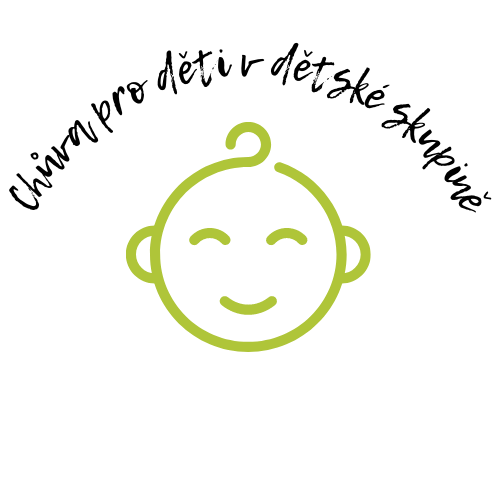 (kód: 69-073-M)Návod pro použití studijního materiálu 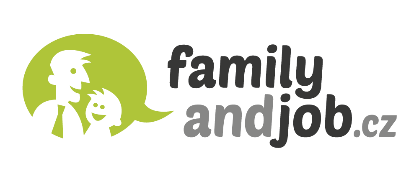 Chůva pro děti v dětské skupiněTato profesní kvalifikace je zaměřena na péči o děti od 6 měsíců do zahájení povinné školní docházky, s důrazem na péči o děti do 3 let. Všechna kritéria jsou zkoušena vzhledem k tomuto věkovému rozpětí dětí, zvláštní pozornost je třeba věnovat věkové kategorii dětí do 3 let a zejména 6-12 měsíců.Zkouška probíhá před dvou až tříčlennou zkušební komisí, délka trvání je minimálně 3 hodiny. Obsahuje část praktickou, písemnou a ústní.Do rukou se vám dostává studijní materiál, který vznikl ve spolupráci s kolektivem odborníků na vybraná témata. Je členěn do kapitol, které vám usnadní složení zkoušky k profesní kvalifikaci. Kdo potřebuje profesní kvalifikaci Chůva pro děti v dětské skupině?V návaznosti na novelu zákona č. 247/2014 Sb. o poskytování služby péče o dítě v dětské skupině se mění také požadavky na kvalifikace chův pečujících v dětských skupinách o děti.Požadavky se dle novely liší pro dětské skupiny, které vznikly před vstupem novely v platnost (tedy do 30. 9. 2021) a pro ty, které vznikly později, a také pro dětské skupiny, které pečují pouze o děti mladší 3 let a ty, které přijímají i děti starší, s nárokem na místo ve školce.V dětské skupině mohou i nadále o děti pečovat chůvy s rozličnou kvalifikací, od těch se sociálním zaměřením (sociální pracovník, pracovník v sociálních službách s maturitou), přes zdravotní kvalifikace (především zdravotní sestra, ale i lékař) až po pedagogické kvalifikace (učitelka v MŠ, vychovatel, nově také asistent pedagoga podle § 20 odst. 1 zákona o ped. pracovnících nebo speciální pedagog). Nejčastější kvalifikací zůstává ale Chůva pro děti do zahájení povinné školní docházky a nová Chůva pro děti v dětské skupině.Od 1. 7. 2022 mají všechny nově vzniklé dětské skupiny (a od 1. 10. 2024 i ty stávající) povinnost mít mezi pečujícími osobami v každý okamžik jednu osobu se zdravotnickým vzděláním nebo se zkouškou z profesní kvalifikace Chůva pro děti v dětské skupině.Proto je tato profesní kvalifikace pro pečující osoby tak důležitá.Co když už mám profesní kvalifikaci Chůva pro děti do zahájení povinné školní docházky?Osoby, které složením zkoušky získaly profesní kvalifikaci z profesní kvalifikace Chůva pro děti do zahájení povinné školní docházky (69-017-M), mohou i nadále vykonávat péči o děti v dětských skupinách, nesplňují ale výše uvedenou podmínku „zdravotního vzdělání“.Osoby, které již disponují profesní kvalifikací Chůva pro děti do zahájení povinné školní docházky, si budou muset konkrétně doplnit zkoušku z následujících profesních kompetencí:Bezpečná manipulace s kojencem od 6 měsíců věku;Orientace v somatologii člověka se zaměřením na dětský věk;Orientace v běžných onemocněních dětského věku, epidemiologii a hygieně;Uplatňování znalostí o vývojových etapách a podpora sociálně emočního vývoje dítěte v raném věku;Řešení nepříznivých výchovných situací z pedagogicko-psychologického hlediskaVedení dítěte k hygienickým návykůma vzhledem k aktualizaci zákona o poskytování péče o dětské skupině také těchto kompetencí:Orientace v provozních a hygienických pravidlech při práci s dětmi v dětské skupině;Orientace v podmínkách poskytování služby péče o dítě v dětské skupině.Naopak uznány budou chůvám s PK Chůva pro děti do zahájení povinné školní docházky tyto kompetence:Dodržování etických principů při práci chůvy a vedení dítěte k morálním hodnotám;Uplatňování metod a forem pedagogické práce s ohledem na věk dítěte/dětí;Uplatňování zásad zdravého životního stylu podle věku dítěte;Poskytování první pomoci dítěti/dětem;Dodržování zásad bezpečnosti a prevence úrazů.V případě, že již disponujete PK Chůva pro děti do zahájení povinné školní docházky, zeleně vyznačené kapitoly vám můžou sloužit jako zopakování, zkoušeni z nich ale již nebudete. Obsah skript pro PK Chůva pro děti v dětské skupině:1 Dodržování zásad bezpečnosti a prevence úrazů ......................................................................... 71.1 Charakteristika úrazů ............................................................................................................... 71.2 Bezpečnost a prevence úrazů ................................................................................................... 71.3 Bezpečí ve vnitřním prostředí .................................................................................................. 81.4 Bezpečí ve vnějším prostředí ................................................................................................. 102 Poskytování první pomoci ............................................................................................................ 122.1 Zásady poskytování první pomoci ......................................................................................... 122.2 Úrazy u dětí ........................................................................................................................... 132.3 Zástava dechu a krevního oběhu u dětí ................................................................................. 212.4 Otravy (intoxikace) a poleptání ............................................................................................. 242.5 Další život ohrožující stavy u dětí ......................................................................................... 252.6 Základní vybavení lékárničky v dětské skupině .................................................................... 272.7 Podávání léků ........................................................................................................................ 273 Orientace v běžných onemocněních dětského věku, epidemiologii a hygieně ......................... 303.1 Akutní respirační onemocnění ............................................................................................... 303.2 Choroby trávicího systému .................................................................................................... 323.3 Parazitární onemocnění trávicího traktu ................................................................................ 333.4 Exantémová onemocnění (vyrážka) ...................................................................................... 353.5 Chronická onemocnění .......................................................................................................... 364 Orientace v somatologii člověka se zaměřením na dětský věk .................................................. 384.1 Kosterní soustava ................................................................................................................... 384.2 Svalová soustava .................................................................................................................... 424.3 Oběhová soustava .................................................................................................................. 434.4 Cévní soustava ....................................................................................................................... 444.5 Mízní soustava ....................................................................................................................... 444.6 Dýchací soustava ................................................................................................................... 464.7 Trávicí soustava ..................................................................................................................... 474.8 Vylučovací soustava .............................................................................................................. 504.9 Kožní soustava ....................................................................................................................... 504.10 Nervová soustava ................................................................................................................... 514.11 Smyslová ústrojí .................................................................................................................... 534.12 Pohlavní ústrojí ...................................................................................................................... 545 Bezpečná manipulace s kojencem od 6 měsíců věku .................................................................. 575.1 Motorický vývoj kojence od 6 měsíců věku .......................................................................... 575.2 Zásady bezpečné manipulace ................................................................................................ 576 Vedení dítěte k hygienickým návykům ....................................................................................... 616.1 Základní hygienické návyky .................................................................................................. 616.2 Režim dne .............................................................................................................................. 667 Uplatňování zásad zdravého životního stylu podle věku dítěte ................................................ 687.1 Základní složky potravy ........................................................................................................ 707.2 Výživa dětí podle věku .......................................................................................................... 757.3 Pohyb u předškolních dětí ..................................................................................................... 797.4 Duševní hygiena a odpočinek ................................................................................................ 798 Uplatňování metod a forem pedagogické práce s ohledem na věk dětí ................................... 838.1 Aktivity podporující rozvoj osobnosti dítěte ......................................................................... 838.2 Typologie her ......................................................................................................................... 868.3 Kritéria výběru vhodné hračky .............................................................................................. 878.4 Plánování, příprava a realizace výchovných celků ................................................................ 908.5 Pedagogické metody a formy práce s dětmi .......................................................................... 918.6 Plán výchovy a péče v dětské skupině ................................................................................... 928.7 Denní režim v dětské skupině ................................................................................................ 938.8 Ukázka plánu výchovy a péče ............................................................................................... 959 Řešení nepříznivých výchovných situací z pedagogicko-psychologického hlediska ............... 979.1 Komunikace mezi chůvami a rodiči ...................................................................................... 979.2 Vytváření příznivých podmínek při výchově ve skupině dětí ............................................... 989.3 Adaptace dítěte na nové prostředí ......................................................................................... 999.4 Hranice ve výchově a jejich nastavování ............................................................................ 1019.5 Asertivita při eliminaci nepřiměřených reakcí dítěte .......................................................... 1029.6 Nepříznivé výchovné situace ............................................................................................... 1039.7 Dětský vzdor ........................................................................................................................ 1039.8 Enuréza ................................................................................................................................ 1069.9 Poruchy pozornosti .............................................................................................................. 1069.10 Poruchy řeči ......................................................................................................................... 1079.11 Poruchy v příjmu potravy .................................................................................................... 1099.12 Poruchy spánku .................................................................................................................... 1109.13 Lhaní .................................................................................................................................... 11110 Uplatňování znalostí o vývojových etapách a podpora sociálně-emočního vývoje dítětev raném věku ............................................................................................................................... 11310.1 Novorozenecký a kojenecký věk (od narození do jednoho roku) ....................................... 11310.2 Batolecí věk (od jednoho roku do tří let) ............................................................................. 11610.3 Předškolní věk (od tří do šesti let) ....................................................................................... 12010.4 Vliv chůvy na podporu psychomotorického vývoje dítěte, osamostatňování a socializaci 12210.5 Motivace k činnostem u dětí v různých etapách dítěte raného věku ................................... 12410.6 Jak vytvořit bezpečné prostředí pro podporu sociálně emočního vývoje dítěte .................. 12510.7 Tabulka: Věk dítěte a jeho schopnosti ................................................................................. 12711 Dodržování etických principů při práci chůvy a vedení dítěte k morálním hodnotám ....... 13211.1 Etický kodex ........................................................................................................................ 13211.2 Vliv výchovy a etiky na vývoj dítěte ................................................................................... 13411.3 Co ovlivňuje morální vývoj dítěte ....................................................................................... 13411.4 Péče o děti v nestandardních situacích ................................................................................ 13511.5 V čem spočívá práce chůvy ................................................................................................. 13812 Orientace v podmínkách poskytování služby péče o dítě v dětské skupině ........................... 14112.1 Legislativa v oblasti péče o dítě v dětské skupině ............................................................... 14112.2 Smlouva o poskytování péče v dětské skupině ................................................................... 14212.3 Pečující osoby ...................................................................................................................... 14312.4 Financování dětských skupin ............................................................................................... 14412.5 Pracovněprávní vztahy pečujících osob v dětské skupině ................................................... 14512.6 Standardy kvality péče ......................................................................................................... 14712.7 Kontrola dětských skupin .................................................................................................... 14712.8 Pravidla ochrany osobních údajů – GDPR .......................................................................... 14813 Orientace v provozních a hygienických pravidlech při práci s dětmi v dětské skupině ....... 15113.1 Požadavky na prostory dětské skupiny ................................................................................ 15113.2 Požadavky na úklid .............................................................................................................. 15313.3 Evidence dětí, administrace a archivace dokumentů ........................................................... 15313.4 Kniha úrazů .......................................................................................................................... 15413.5 Provozní řád (vnitřní pravidla) ............................................................................................ 15413.6 Plán výchovy a péče ............................................................................................................ 15513.7 Pravidla bezpečnosti práce a požární ochrany ..................................................................... 15513.8 Stravování v dětské skupině ................................................................................................ 156Celá skripta obdržíte po úhradě přihlášky ke kurzu/zkoušce. Přihláška je závazná. 